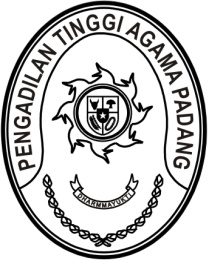 MAHKAMAH AGUNG REPUBLIK INDONESIADIREKTORAT JENDERAL BADAN PERADILAN AGAMAPENGADILAN TINGGI AGAMA PADANGJalan By Pass KM 24, Batipuh Panjang, Koto TangahKota Padang, Sumatera Barat 25171 www.pta-padang.go.id, admin@pta-padang.go.idSURAT TUGASNomor : Menimbang 	: 	bahwa Sekretariat Mahkamah Agung RI akan mengadakan kegiatan konfirmasi dan validasi usulan anggaran (Baseline) DIPA 01 Tahun Anggaran 2025 yang diikuti oleh Pengadilan Tinggi Agama Padang;Dasar	:	Surat Pelaksana Tugas Mahkamah Agung RI Nomor 3673/SEK/UND.RA1.7/XI/2023 tanggal 28 November 2023 perihal Undangan;MENUGASKANKepada         	: 	1.	Elvi Yunita S.H., M.H., 198206162005022001, Penata (III/c), Kepala Subbagian Rencana Program dan Anggaran;		2.	Riccelia Junifa, S.E., 199706062022032015, Penata Muda (III/a), Analis Perencanaan, Evaluasi dan Pelaporan;Untuk	: 	Mengikuti kegiatan konfirmasi dan validasi usulan anggaran (Baseline) DIPA 01 Tahun Anggaran 2025 gelombang 2 pada tanggal 13 s.d. 15 Desember 2023 di Hotel Novotel Jakarta Cikini, Jalan Cikini Raya No.107-109 RT10/RW4, Cikini, Kec. Menteng, Kota Jakarta Pusat.		Biaya akomodasi, uang harian dan transportasi perjalanan dinas dibebankan pada DIPA Badan Urusan Administrasi;		Surat tugas ini dibuat untuk dipergunakan sebagaimana mestinya.    Padang, 5 Desember 2023	Wakil Ketua,RoslianiTembusan: Pelaksana Tugas Sekretaris Mahkamah Agung RI.